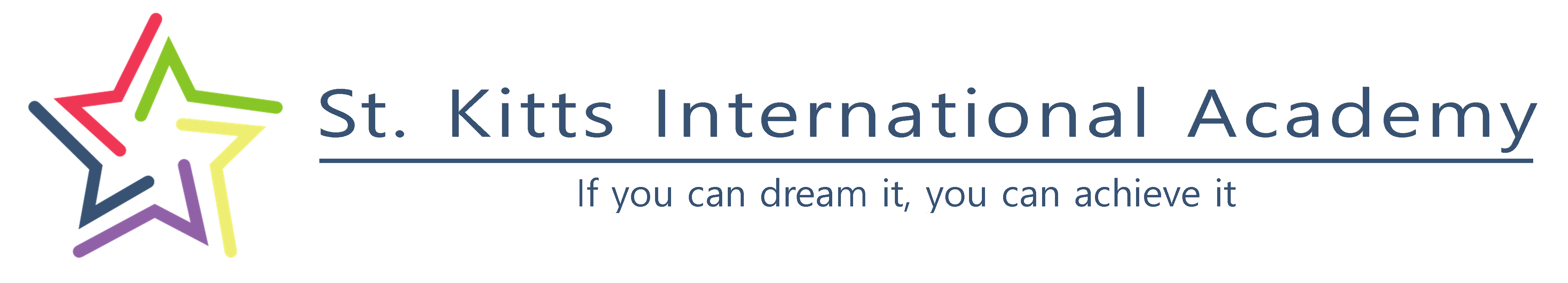 Parent and Student Handbook Acknowledgment2022-2023I have read the contents of the Parent and Student Handbook and I agree to abide by the guidelines and principles stated therein.____________________________                  _________________________Name							Signature____________________________ 		_________________________Date							Name(s) of Child(ren)Parent and Student Handbook Acknowledgment2022-2023I have read the contents of the Parent and Student Handbook and I agree to abide by the guidelines and principles stated therein.____________________________                  _________________________Name							Signature____________________________ 		_________________________Date							Name(s) of Child(ren)